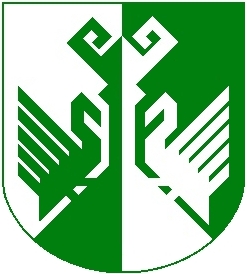 от 04 апреля 2016 года № 135О порядке проведения оценки регулирующего воздействия проектов нормативных правовых актов администрации МО «Сернурский муниципальный район», затрагивающих вопросы осуществления предпринимательской и инвестиционной деятельностиВ соответствии с частью 3 статьи 46 Федерального закона от 6 октября 2003 г. № 131-ФЗ «Об общих принципах организации местного самоуправления в Российской Федерации», статьей 2 Закона РМЭ от 31 октября 2014 г. № 49-З «О порядках проведения оценки регулирующего воздействия проектов муниципальных нормативных правовых актов и экспертизы муниципальных нормативных правовых актов, затрагивающих вопросы осуществления предпринимательской и инвестиционной деятельности» и в целях выявления положений, необоснованно затрудняющих осуществление предпринимательской и инвестиционной деятельности, Администрация Сернурского муниципального района постановляет:1. Установить, что оценка регулирующего воздействия проектов нормативных правовых актов администрации муниципального образования «Сернурский муниципальный район», затрагивающих вопросы осуществления предпринимательской и инвестиционной деятельности (далее – ОРВ), проводится отделом экономики администрации Сернурского муниципального района.2. Определить заместителя главы администрации Сернурского муниципального района по экономическому развитию территории должностным лицом, ответственным за проведение ОРВ.3. Утвердить прилагаемый Порядок проведения оценки регулирующего воздействия проектов нормативных правовых актов администрации муниципального образования «Сернурский муниципальный район», затрагивающих вопросы осуществления предпринимательской и инвестиционной деятельности.4. Контроль за исполнением настоящего постановления возложить на заместителя главы администрации Сернурского муниципального района по экономическому развитию территории В.М. Фонарева.5. Настоящее постановление подлежит размещению на официальном сайте Сернурского муниципального района в информационно-телекоммуникационной сети Интернет.УТВЕРЖДЕНпостановлением администрацииСернурского муниципального районаот 04.04.2016 г. № 135ПОРЯДОКпроведения оценки регулирующего воздействия проектов нормативных правовых актов администрации муниципального образования «Сернурский муниципальный район», затрагивающих вопросы осуществления предпринимательской и инвестиционной деятельностиI. ОБЩИЕ ПОЛОЖЕНИЯ1.1. Настоящий Порядок определяет участников процедуры оценки регулирующего воздействия проектов нормативных правовых актов администрации муниципального образования «Сернурский муниципальный район», затрагивающих вопросы осуществления предпринимательской и инвестиционной деятельности (далее - оценка регулирующего воздействия), порядок проведения публичных консультаций, оценки качества проведенных процедур оценки регулирующего воздействия и подготовки заключений об оценке регулирующего воздействия.1.2. Действие настоящего Порядка не распространяется:а) на муниципальное регулирование цен (тарифов) на товары (услуги);б) на муниципальное регулирование в области имущественных и земельных отношений;в) на проекты нормативно-правовых актов, содержащих сведения, составляющие государственную тайну, или сведения конфиденциального характера.1.3. Оценке регулирующего воздействия подлежат проекты нормативных правовых актов администрации Сернурского муниципального района (далее – проекты НПА), устанавливающих новые и изменяющих ранее предусмотренные муниципальными нормативными правовыми актами обязанности для субъектов предпринимательской и инвестиционной деятельности, разрабатываемые структурными подразделениями и отделами администрации Сернурского муниципального района (далее - Разработчики).1.4. Уполномоченным органом, ответственным за проведение оценки регулирующего воздействия проектов НПА, является отдел экономики администрации Сернурского муниципального района (далее – отдел экономики).1.5. Не подлежат оценке регулирующего воздействия следующие проекты НПА:	1) устанавливающие, изменяющие, приостанавливающие, отменяющие местные налоги и сборы;	2) регулирующие бюджетные правоотношения;  3) разработанные в целях ликвидации чрезвычайных ситуаций природного и техногенного характера на период действия режимов чрезвычайных ситуаций.».II. ОРГАНИЗАЦИЯ И ПРОВЕДЕНИЕ ОЦЕНКИ РЕГУЛИРУЮЩЕГО ВОЗДЕЙСТВИЯ ПРОЕКТОВ НОРМАТИВНЫХ ПРАВОВЫХ АКТОВ АДМИНИСТРАЦИИ МУНИЦИПАЛЬНОГО ОБРАЗОВАНИЯ «СЕРНУРСКИЙ МУНИЦИПАЛЬНЫЙ РАЙОН»2.1. Оценка регулирующего воздействия проводится в целях выявления в проектах НПА положений, вводящих избыточные обязанности, запреты и ограничения для субъектов предпринимательской и инвестиционной деятельности или способствующих их введению, а также положений, способствующих возникновению необоснованных расходов субъектов предпринимательской и инвестиционной деятельности, бюджета администрации муниципального образования «Сернурский муниципальный район».2.2. Оценке регулирующего воздействия подлежат проекты НПА, затрагивающие вопросы осуществления предпринимательской и инвестиционной деятельности.2.3. Предварительная оценка регулирующего воздействия проекта НПА проводится структурным подразделением администрации муниципального образования «Сернурский муниципальный район», разработавшим проект нормативного правового акта, до направления его на согласование с отделом экономики.2.4. Предварительная оценка проводится в целях определения последствий нового правового регулирования в части прав и обязанностей субъектов предпринимательской или инвестиционной деятельности, влекущих:избыточные обязанности, запреты и ограничения для субъектов предпринимательской и инвестиционной деятельности;возникновение у субъектов предпринимательской или инвестиционной деятельности необоснованных расходов;возникновение необоснованных расходов бюджета администрации муниципального образования «Сернурский муниципальный район».2.5. При отсутствии в проекте НПА положений, указанных в пункте 2.4 настоящего Порядка, по результатам предварительной оценки Разработчиком в течение 15 рабочих дней со дня подготовки проекта НПА готовится и подписывается отчет о предварительной оценке, в котором излагается вывод о том, что предусмотренное проектом НПА новое правовое регулирование в части прав и обязанностей субъектов предпринимательской или инвестиционной деятельности не приведет к последствиям, указанным в пункте 2.4 настоящего Порядка.Отчет о предварительной оценке оформляется на официальном бланке разработчика за подписью руководителя (заместителя руководителя). Проект НПА, пояснительная записка к нему, отчет о предварительной оценке направляются в отдел экономики на бумажном и электронном носителях в течение 3 рабочих дней со дня подписания отчета.Отдел экономики в течение 3 рабочих дней со дня получения проекта НПА, пояснительной записки к нему и отчета о предварительной оценке размещает полученные документы на официальном сайте администрации муниципального образования «Сернурский муниципальный район» в информационно-телекоммуникационной сети «Интернет».Отдел экономики в течение 15 рабочих дней со дня получения проекта НПА, пояснительной записки к нему, отчета о предварительной оценке проводит экспертизу представленных документов, готовит и подписывает заключение об оценке регулирующего воздействия, содержащее вывод об отсутствии или наличии в проекте НПА положений, указанных в пункте 2.4 настоящего Порядка.Заключение об оценке регулирующего воздействия после согласования с отделом организационно-правовой работы и кадров оформляется отделом экономики и подписывается его руководителем.Заключение об оценке регулирующего воздействия направляется разработчику и публикуется на официальном сайте администрации муниципального образования «Сернурский муниципальный район» в информационно-телекоммуникационной сети «Интернет» в течение 2 рабочих дней со дня подписания.2.6. При выявлении в проекте НПА положений, указанных в пункте 2.4 настоящего Порядка, в рамках углубленной оценки проводятся публичные консультации. Углубленная оценка не проводится, если проектом НПА вносятся изменения, вызванные соответствующими изменениями федерального законодательства или законодательства Республики Марий Эл.2.7. Для проведения публичных консультаций Разработчик в течение 30 рабочих дней со дня поступления заключения об оценке регулирующего воздействия от отдела экономики размещает на официальном сайте администрации муниципального образования «Сернурский муниципальный район» в информационно-телекоммуникационной сети "Интернет": уведомление о проведении публичных консультаций по форме согласно приложению N 1 к настоящему Порядку, проект НПА, оценка регулирующего воздействия которого проводится, пояснительную записку к нему по форме согласно приложению N 2 к настоящему Порядку, перечень вопросов для проведения публичных консультаций по проекту НПА согласно приложению N 3 к настоящему Порядку. В уведомлении указывается срок проведения публичных консультаций, а также способ направления участниками публичных консультаций своих предложений и замечаний.2.8. Целями публичных консультаций являются:подтверждение правильности выбранного способа муниципального регулирования, сроков достижения целей и показателей их достижения, предложенных вариантов муниципального регулирования той проблемы, которая сформулирована Разработчиком проекта НПА, предполагающего новое муниципальное регулирование;подтверждение полноты перечня предложенных вариантов решения данной проблемы и корректности оценок предложенных вариантов решения проблемы, уточнение оценок выгод и издержек рассматриваемых вариантов для социальных групп, а также рисков недостижения целей предлагаемого муниципального регулирования;оценка отдаленных во времени последствий введения предлагаемого муниципального регулирования.2.9. Публичные консультации проводятся посредством обсуждения проектов НПА с участием представителей субъектов предпринимательской или инвестиционной деятельности, организаций, целью деятельности которых является защита и представление интересов указанных субъектов.2.10. Дополнительно могут использоваться такие формы публичного обсуждения, как открытые заседания общественно-консультативных органов, опросы бизнес-ассоциаций, экспертного сообщества, специально сформированных Разработчиком, экспертных групп, интернет-опросы, проведение совещаний с заинтересованными сторонами, включая обсуждение на независимых интернет-площадках. Публичные консультации могут также проводиться путем анкетирования, целевой рассылки, опросных листов и иными способами.2.11. Сроки проведения публичных консультаций не могут составлять менее 30 календарных дней и более 40 календарных дней с даты начала публичных консультаций, установленной в уведомлении о проведении публичных консультаций.2.12. По результатам публичных консультаций Разработчиком в течение 5 рабочих дней после дня окончания публичных консультаций готовится справка о проведении публичных консультаций, содержащая позиции по всем полученным предложениям и замечаниям:в случае учета предложения (замечания) - форма, в которой предложение (замечание) было учтено;в случае отклонения предложения (замечания) - причина, по которой предложение (замечание) было отклонено.2.13. По результатам углубленной оценки в течение 10 рабочих дней после дня окончания публичных консультаций Разработчиком готовится и подписывается отчет о проведенных процедурах оценки регулирующего воздействия (по форме согласно приложению N 4 к настоящему Порядку), который подписывается руководителем разработчика (заместителем руководителя) и в течение 3 рабочих дней со дня подписания отчета представляется вместе со справкой о проведении публичных консультаций в отдел экономики на рассмотрение. Указанные документы подлежат публикации Разработчиком на официальном сайте администрации муниципального образования «Сернурский муниципальный район» в информационно-телекоммуникационной сети "Интернет" в течение 3 рабочих дней со дня подписания отчета о проведенных процедурах оценки регулирующего воздействия.2.14. Отделом экономики в течение 30 рабочих дней со дня получения документов, указанных в пункте 2.13 настоящего Порядка, после согласования с правовым управлением готовится и подписывается заключение об оценке регулирующего воздействия, включающее:оценку соответствия проведенных процедур оценки регулирующего воздействия требованиям настоящего Порядка;оценку качества проведенных процедур оценки регулирующего воздействия, в том числе корректность использования и интерпретации данных, обоснованность выбора Разработчиком наиболее эффективного варианта решения проблемы;выявление в проекте НПА положений, которые:вводят избыточные обязанности, запреты и ограничения для субъектов предпринимательской и инвестиционной деятельности или способствуют их введению;способствуют возникновению необоснованных расходов субъектов предпринимательской или инвестиционной деятельности;способствуют возникновению необоснованных расходов бюджета администрации муниципального образования «Сернурский муниципальный район».2.15. Заключение об оценке регулирующего воздействия направляется разработчику и публикуется на официальном сайте администрации муниципального образования «Сернурский муниципальный район» в информационно-телекоммуникационной сети «Интернет» в течение 3 рабочих дней со дня его подписания.2.16. В случае выявления несоответствия качества проведенных процедур оценки регулирующего воздействия требованиям настоящего Порядка отдел экономики в течение 30 рабочих дней со дня получения документов, указанных в пункте 2.13 настоящего Порядка, направляет Разработчику заключение об оценке регулирующего воздействия с перечнем замечаний, требующих устранения.2.17. Разработчик в течение 15 рабочих дней со дня поступления заключения об оценке регулирующего воздействия устраняет замечания и учитывает выводы заключения об оценке регулирующего воздействия отдела экономики при доработке проекта НПА. При этом повторного представления доработанного проекта НПА в отдел экономики не требуется.2.18. В случае выявления несоответствия процедур оценки регулирующего воздействия, проведенных в отношении проекта НПА, требованиям настоящего Порядка отдел экономики в течение 30 рабочих дней со дня получения документов, указанных в пункте 2.13 настоящего Порядка, направляет Разработчику заключение об оценке регулирующего воздействия с замечаниями, требующими повторного проведения процедур оценки регулирующего воздействия.2.19. Проект НПА, не имеющий заключения отдела экономики об оценке регулирующего воздействия либо на который получено заключение о необходимости проведения либо повторного проведения процедур оценки регулирующего воздействия, не подлежит утверждению постановлением администрации муниципального образования «Сернурский муниципальный район».2.20. Разногласия, возникшие при проведении оценки регулирующего воздействия между разработчиком и отделом экономики устраняются на согласительных совещаниях, проводимых заместителем главы администрации Сернурского муниципального района по экономическому развитию территории._______________Приложение N 1к Порядку проведения оценки регулирующего воздействия проектов нормативных правовых актов администрации муниципального образования «Сернурский муниципальный район», затрагивающих вопросы осуществления предпринимательской и инвестиционной деятельностиУВЕДОМЛЕНИЕО ПРОВЕДЕНИИ ПУБЛИЧНЫХ КОНСУЛЬТАЦИЙ_____________________________________________________________(наименование Разработчика проекта нормативно-правового акта)уведомляет о проведении публичных консультаций в целях оценки регулирующего воздействия проекта нормативно-правового акта администрации МО «Сернурский муниципальный район»_____________________________________________________________(вид и наименование проекта нормативно-правового акта)Сроки проведения публичных консультаций:_____________________________________________________________(дата начала и окончания публичных консультаций)Способ направления участниками публичных консультаций своих предложений и замечаний:предложения и замечания направляются по прилагаемой форме, в электронном виде на адрес_____________________________________________________________(адрес электронной почты ответственного сотрудника)или на бумажном носителе по адресу _______________________________________________________________________________________.(адрес Разработчика проекта нормативно-правового акта)Контактное лицо по вопросам публичных консультаций:_____________________________________________________________(Ф.И.О. ответственного сотрудника) рабочий телефон: ___________________________________________________________график работы: с _______ до _________ по рабочим дням.Прилагаемые к уведомлению материалы:1) проект нормативного правового акта;2) пояснительная записка;3) перечень вопросов для проведения публичных консультаций по проекту нормативного правового акта.подпись									датаПриложение N 2к Порядку проведения оценки регулирующего воздействия проектов нормативных правовых актов администрации муниципального образования «Сернурский муниципальный район», затрагивающих вопросы осуществления предпринимательской и инвестиционной деятельностиФОРМА ПОЯСНИТЕЛЬНОЙ ЗАПИСКИПРИ ПРОВЕДЕНИИ ПУБЛИЧНЫХ КОНСУЛЬТАЦИЙ1) Описание проблемы, на решение которой направлено муниципальное регулирование, оценка негативных эффектов, возникающих в связи с наличием рассматриваемой проблемы.2) Описание предлагаемого способа муниципального регулирования, иных возможных способов решения проблемы.4) Ссылка на нормативные правовые акты или их отдельные положения, в соответствии с которыми осуществляется муниципальное регулирование.5) Сведения об основных группах субъектов предпринимательской, инвестиционной деятельности, иных группах, включая органы местного самоуправления, муниципальные организации, интересы которых будут затронуты предлагаемым муниципальным регулированием, количественную оценку таких групп (при наличии возможности в получении и (или) сборе статистической информации).6) Новые функции, полномочия, права и обязанности органов местного самоуправления, возникающие (изменяющиеся) при муниципальном регулировании.7) Новые обязанности, запреты и ограничения для субъектов предпринимательской и инвестиционной деятельности либо характеристика изменений содержания существующих обязанностей, запретов и ограничений для таких субъектов.8) Оценка расходов бюджета администрации муниципального образования «Сернурский муниципальный район» на организацию исполнения и исполнение полномочий, необходимых для реализации предлагаемого правового регулирования.9) Оценка расходов субъектов предпринимательской и инвестиционной деятельности в случае, когда реализация проекта НПА будет способствовать возникновению таких расходов.10) Ожидаемые результаты и риски решения проблемы предложенным способом регулирования, риски негативных последствий.11) Описание методов контроля эффективности выбранного способа достижения цели регулирования.12) Необходимые для достижения заявленных целей регулирования организационно-технические, методологические, информационные и иные мероприятия.13) Предполагаемая дата вступления в силу проекта НПА, необходимость установления переходного периода, отсрочки вступления в силу, распространения на ранее возникшие отношения.14) Иные сведения, которые, по мнению Разработчика, позволяют оценить обоснованность предлагаемого способа регулирования.Приложение N 3к Порядку проведения оценки регулирующего воздействия проектов нормативных правовых актов администрации муниципального образования «Сернурский муниципальный район», затрагивающих вопросы осуществления предпринимательской и инвестиционной деятельностиПЕРЕЧЕНЬВОПРОСОВ ДЛЯ ПРОВЕДЕНИЯ ПУБЛИЧНЫХ КОНСУЛЬТАЦИЙ ПО ПРОЕКТУНОРМАТИВНОГО ПРАВОВОГО АКТА___________________________________________________________(вид и наименование проекта нормативно-правового акта)Контактная информация об участнике публичных консультацийНаименование участника: ___________________________________Сфера деятельности участника: _____________________________Ф.И.О. контактного лица: __________________________________Номер контактного телефона: _______________________________Адрес электронной почты: __________________________________1. На решение какой проблемы, на Ваш взгляд, направлено предлагаемое правовое регулирование? Актуальна ли данная проблема сегодня?2. Насколько корректно Разработчик обосновал необходимость правового вмешательства? Насколько цель предлагаемого правового регулирования соотносится с проблемой, на решение которой оно направлено? Достигнет ли, на Ваш взгляд, предлагаемое правовое регулирование тех целей, на которые оно направлено?3. Является ли выбранный вариант решения проблемы оптимальным (в том числе с точки зрения выгод и издержек для общества в целом)? Существуют ли иные варианты достижения заявленных целей правового регулирования? Если да, выделите те из них, которые, по Вашему мнению, были бы менее затратны и/или более эффективны?4. Какие, по Вашей оценке, субъекты предпринимательской или инвестиционной деятельности будут затронуты предлагаемым правовым регулированием (по видам субъектов, по отраслям, по количеству таких субъектов в городе и прочее)?5. Повлияет ли введение предлагаемого правового регулирования на конкурентную среду в отрасли, будет ли способствовать необоснованному изменению расстановки сил в отрасли? Если да, то как? Приведите, по возможности, количественные оценки.6. Оцените, насколько полно и точно отражены обязанности, ответственность субъектов правового регулирования, а также насколько понятно прописаны административные процедуры, реализуемые ответственными органами местного самоуправления, насколько точно и недвусмысленно прописаны властные функции и полномочия. Считаете ли Вы, что предлагаемые нормы не соответствуют или противоречат иным действующим нормативным правовым актам? Если да, укажите такие нормы и нормативные правовые акты.7. Существуют ли в предлагаемом правовом регулировании положения, которые необоснованно затрудняют ведение предпринимательской или инвестиционной деятельности? Приведите обоснования по каждому указанному положению, дополнительно определив:имеется ли смысловое противоречие с целями правового регулирования или существующей проблемой либо положение не способствует достижению целей регулирования;имеются ли технические ошибки;приводит ли исполнение положений правового регулирования к возникновению избыточных обязанностей субъектов предпринимательской или инвестиционной деятельности, к необоснованному существенному росту отдельных видов затрат или появлению новых необоснованных видов затрат;устанавливается ли положением необоснованное ограничение выбора субъектами предпринимательской или инвестиционной деятельности существующих или возможных поставщиков или потребителей;создает ли исполнение положений правового регулирования существенные риски ведения предпринимательской или инвестиционной деятельности, способствует ли возникновению необоснованных прав органов местного самоуправления и должностных лиц, допускает ли возможность избирательного применения норм;приводит ли к невозможности совершения законных действий субъектами предпринимательской или инвестиционной деятельности (например, в связи с отсутствием требуемой новым правовым регулированием инфраструктуры, организационных или технических условий, технологий), вводит ли неоптимальный режим осуществления операционной деятельности;соответствует ли обычаям деловой практики, сложившейся в отрасли, либо существующим международным практикам, используемым в данный момент.8. К каким последствиям может привести принятие нового правового регулирования в части невозможности исполнения субъектами предпринимательской или инвестиционной деятельности дополнительных обязанностей, возникновения избыточных административных и иных ограничений и обязанностей для субъектов предпринимательской или инвестиционной деятельности? Приведите конкретные примеры.9. Оцените издержки/упущенную выгоду (прямого, административного характера) субъектами предпринимательской или инвестиционной деятельности, возникающие при введении предлагаемого регулирования.Отдельно укажите временные издержки, которые понесут субъекты предпринимательской или инвестиционной деятельности вследствие необходимости соблюдения административных процедур, предусмотренных проектом предлагаемого правового регулирования. Какие из указанных издержек Вы считаете избыточными/бесполезными и почему? Если возможно, оцените затраты по выполнению вновь вводимых требований количественно (в часах рабочего времени, в денежном эквиваленте и прочее).10. Какие, на Ваш взгляд, могут возникнуть проблемы и трудности с контролем соблюдения требований и норм, вводимых данным нормативным актом? Является ли предлагаемое правовое регулирование недискриминационным по отношению ко всем его адресатам, то есть все ли потенциальные адресаты правового регулирования окажутся в одинаковых условиях после его введения? Предусмотрен ли в нем механизм защиты прав хозяйствующих субъектов? Существуют ли, на Ваш взгляд, особенности при контроле соблюдения требований вновь вводимого правового регулирования различными группами адресатов регулирования?11. Требуется ли переходный период для вступления в силу предлагаемого правового регулирования (если да, какова его продолжительность), какие ограничения по срокам введения нового правового регулирования необходимо учесть?12. Какие, на Ваш взгляд, целесообразно применить исключения по введению правового регулирования в отношении отдельных групп лиц, приведите соответствующее обоснование.13. Специальные вопросы, касающиеся конкретных положений и норм рассматриваемого проекта, отношение к которым разработчику необходимо прояснить.14. Иные предложения и замечания, которые, по Вашему мнению, целесообразно учесть в рамках оценки регулирующего воздействия.Приложение N 4к Порядку проведения оценки регулирующего воздействия проектов нормативных правовых актов администрации муниципального образования «Сернурский муниципальный район», затрагивающих вопросы осуществления предпринимательской и инвестиционной деятельностиБЛАНК РАЗРАБОТЧИКАОтчет о публичных консультациях, проведенных в отношении_____________________________________________________________,(название проекта муниципального нормативного правового акта)в период с "__" ____ 20__ г. по "__" ____ 20__ г.Вывод о необходимости внесения изменений в положения проекта муниципального нормативного правового акта, их масштабе и необходимости (отсутствии необходимости) изменения его концепции____________________________________________________________________________________________________________________________________________________________________________________________________________________________________________________________________________________________________________________________________________________________________________________Должность _______________ Ф.И.О. _____________ Подпись ________(руководитель Разработчика)Исполнитель _______________ШЕРНУРМУНИЦИПАЛРАЙОНЫНАДМИНИСТРАЦИЙЖЕАДМИНИСТРАЦИЯ СЕРНУРСКОГО МУНИЦИПАЛЬНОГО РАЙОНАПУНЧАЛПОСТАНОВЛЕНИЕИ.о. главы администрацииСернурского муниципального районаА. КугергинN п/пУчастники публичных консультацийКраткая характеристика поступивших замечаний и предложенийРезультат рассмотрения поступивших замечаний и предложений